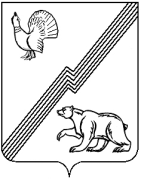 АДМИНИСТРАЦИЯ ГОРОДА ЮГОРСКАХанты-Мансийского автономного округа – ЮгрыПОСТАНОВЛЕНИЕот 18.06.2014                                                       №  2759
(с изм. от 13.07.2016 № 1732)Об утверждении краткосрочного планапо капитальному ремонту общего имуществав многоквартирных домах, расположенныхна территории города Югорска на 2014-2016 годы В соответствии с пунктом 7 статьи 168 Жилищного кодекса Российской Федерации, Законом Ханты-Мансийского автономного округа-Югры от 01.07.2013 № 54 «Об организации проведения капитального ремонта общего имущества в многоквартирных домах, расположенных на территории Ханты–Мансийского автономного округа–Югры», постановлением Правительства Ханты-Мансийского автономного округа-Югры от 05.06.2014 № 202-п «О краткосрочном плане реализации программы капитального ремонта общего имущества в многоквартирных домах, расположенных на территории Ханты-Мансийского автономного округа-Югры, на 2014-2016 годы»:  1. Утвердить краткосрочный план капитального ремонта общего имущества в многоквартирных домах, расположенных на территории города Югорска на 2014-2016 годы (приложение 1,2).2. Опубликовать постановление в газете «Югорский вестник» и разместить на официальном сайте администрации города Югорска.3. Контроль за выполнением постановления возложить на заместителя главы администрации города – директора департамента жилищно-коммунального и строительного комплекса В.К. Бандурина.Исполняющий обязанностиглавы администрации города Югорска                                                      Т.И. ДолгодвороваПриложение 1Приложение 1Приложение 1к постановлению администрации города Югорскак постановлению администрации города Югорскак постановлению администрации города Югорскак постановлению администрации города Югорскаот 13 июля 2016 года № 1732            от 13 июля 2016 года № 1732            от 13 июля 2016 года № 1732            от 13 июля 2016 года № 1732            Приложение 1Приложение 1к постановлению администрации города Югорскак постановлению администрации города Югорскак постановлению администрации города Югорскак постановлению администрации города Югорскаот 18 июня 2014 года №  2759от 18 июня 2014 года №  2759от 18 июня 2014 года №  2759от 18 июня 2014 года №  2759Краткосрочный план реализации   программы  капитального ремонта общего имущества в многоквартирных домах, расположенных на территории города Югорска, на 2014-2016 годыКраткосрочный план реализации   программы  капитального ремонта общего имущества в многоквартирных домах, расположенных на территории города Югорска, на 2014-2016 годыКраткосрочный план реализации   программы  капитального ремонта общего имущества в многоквартирных домах, расположенных на территории города Югорска, на 2014-2016 годыКраткосрочный план реализации   программы  капитального ремонта общего имущества в многоквартирных домах, расположенных на территории города Югорска, на 2014-2016 годыКраткосрочный план реализации   программы  капитального ремонта общего имущества в многоквартирных домах, расположенных на территории города Югорска, на 2014-2016 годыКраткосрочный план реализации   программы  капитального ремонта общего имущества в многоквартирных домах, расположенных на территории города Югорска, на 2014-2016 годыКраткосрочный план реализации   программы  капитального ремонта общего имущества в многоквартирных домах, расположенных на территории города Югорска, на 2014-2016 годыКраткосрочный план реализации   программы  капитального ремонта общего имущества в многоквартирных домах, расположенных на территории города Югорска, на 2014-2016 годыКраткосрочный план реализации   программы  капитального ремонта общего имущества в многоквартирных домах, расположенных на территории города Югорска, на 2014-2016 годыКраткосрочный план реализации   программы  капитального ремонта общего имущества в многоквартирных домах, расположенных на территории города Югорска, на 2014-2016 годыКраткосрочный план реализации   программы  капитального ремонта общего имущества в многоквартирных домах, расположенных на территории города Югорска, на 2014-2016 годыКраткосрочный план реализации   программы  капитального ремонта общего имущества в многоквартирных домах, расположенных на территории города Югорска, на 2014-2016 годыКраткосрочный план реализации   программы  капитального ремонта общего имущества в многоквартирных домах, расположенных на территории города Югорска, на 2014-2016 годыКраткосрочный план реализации   программы  капитального ремонта общего имущества в многоквартирных домах, расположенных на территории города Югорска, на 2014-2016 годыКраткосрочный план реализации   программы  капитального ремонта общего имущества в многоквартирных домах, расположенных на территории города Югорска, на 2014-2016 годыКраткосрочный план реализации   программы  капитального ремонта общего имущества в многоквартирных домах, расположенных на территории города Югорска, на 2014-2016 годыКраткосрочный план реализации   программы  капитального ремонта общего имущества в многоквартирных домах, расположенных на территории города Югорска, на 2014-2016 годыКраткосрочный план реализации   программы  капитального ремонта общего имущества в многоквартирных домах, расположенных на территории города Югорска, на 2014-2016 годыКраткосрочный план реализации   программы  капитального ремонта общего имущества в многоквартирных домах, расположенных на территории города Югорска, на 2014-2016 годы№ п/пАдрес МКДГодГодМатериал стенКоличество этажейКоличество подъездовобщая площадь МКД, всегоПлощадь помещений МКД:Площадь помещений МКД:Количество жителей, зарегистрированных в МКД на дату утверждения краткосрочного планаСтоимость капитального ремонтаСтоимость капитального ремонтаСтоимость капитального ремонтаСтоимость капитального ремонтаСтоимость капитального ремонтаУдельная стоимость капитального ремонта 1 кв. м общей площади помещений МКДПредельная стоимость капитального ремонта 1 кв. м общей площади помещений МКДПлановая дата завершения работ№ п/пАдрес МКДввода в эксплуатациюзавершение последнего капитального ремонтаМатериал стенКоличество этажейКоличество подъездовобщая площадь МКД, всеговсего:в том числе жилых помещений, находящихся в собственности гражданКоличество жителей, зарегистрированных в МКД на дату утверждения краткосрочного планавсего:в том числе:в том числе:в том числе:в том числе:Удельная стоимость капитального ремонта 1 кв. м общей площади помещений МКДПредельная стоимость капитального ремонта 1 кв. м общей площади помещений МКДПлановая дата завершения работ№ п/пАдрес МКДввода в эксплуатациюзавершение последнего капитального ремонтаМатериал стенКоличество этажейКоличество подъездовобщая площадь МКД, всеговсего:в том числе жилых помещений, находящихся в собственности гражданКоличество жителей, зарегистрированных в МКД на дату утверждения краткосрочного планавсего:за счет средств Фондаза счет средств бюджета субъекта Российской Федерацииза счет средств местного бюджетаза счет средств собственников помещений в МКДУдельная стоимость капитального ремонта 1 кв. м общей площади помещений МКДПредельная стоимость капитального ремонта 1 кв. м общей площади помещений МКДПлановая дата завершения работ№ п/пАдрес МКДввода в эксплуатациюзавершение последнего капитального ремонтаМатериал стенКоличество этажейКоличество подъездовкв.мкв.мкв.мчел.руб.руб.руб.руб.руб.руб./кв.мруб./кв.мПлановая дата завершения работ123456789101112  13  14  15  16  17  18  19  2014 год 2014 год 2014 год 2014 год 2014 год 2014 год 2014 год 2014 год 2014 год 2014 год 2014 год 2014 год 2014 год 2014 год 2014 год 2014 год 2014 год 2014 год 2014 год город Югорскгород Югорск1мкр. Югорск-2, д.119670Кирпичный531968,41584,41092,8994 277 616,68  160 410,63  267 351,04  106 940,42  3 742 914,59  2 699,83  24 736,34  31.12.20152мкр. Югорск-2, д.219670Кирпичный531942,11768,61413934 346 684,59  163 000,67  271 667,79  108 667,12  3 803 349,01  2 457,70  24 736,34  31.12.20153мкр. Югорск-2, д.419670Кирпичный554876,14483,953206,2524711 773 780,85  441 516,78  735 861,30  294 344,52  10 302 058,25  2 625,76  24 736,34  31.12.20154мкр. Югорск-2, д.619670Кирпичный551903,221733,221150,621006 195 243,08  232 321,62  387 202,69  154 881,08  5 420 837,69  3 574,41  24 736,34  31.12.2015Итого по г. ЮгорскИтого по г. Югорск10 689,829 570,176 862,6753926 593 325,20997 249,701 662 082,82664 833,1423 269 159,542 778,77  2015 год2015 год2015 год2015 год2015 год2015 год2015 год2015 год2015 год2015 год2015 год2015 год2015 год2015 год2015 год2015 год2015 год2015 год2015 годгород Югорскгород Югорск1мкр. Югорск-2, д.619670Кирпичный551903,221733,221150,82100623 145,28  23 367,95  38 946,58  15 578,63  545 252,12  359,53  24 736,34  31.12.20162мкр. Югорск-2, д.819690Кирпичный22947,5793,6793,6263 725 276,49  139 697,87  232 829,78  93 131,91  3 259 616,93  4 694,15  24 736,34  31.12.20163мкр. Югорск-2, д.919710Кирпичный221024,2726,6393,6343 147 356,93  118 025,88  196 709,81  78 683,92  2 753 937,32  4 331,62  24 736,34  31.12.20164ул. 40 лет Победы, д.1 19760Блочный553461,93192,73151,411613 838 997,71  0,00  0,00  0,00  13 838 997,71  4 334,58  24 736,34  31.12.20165ул. 40 лет Победы, д.2 19680Кирпичный22520,5495,1495,1141 922 440,95  72 091,54  120 152,56  48 061,03  1 682 135,82  3 882,93  24 736,34  31.12.20166ул. 40 лет Победы, д. 519770Блочный543483,33209,33162,7513312 952 390,00  0,00  0,00  0,00  12 952 390,00  4 035,89  24 736,34  31.12.20167ул. Железнодорожная, д 4519710Кирпичный22524,5485,2485,2292 009 814,85  75 368,06  125 613,43  50 245,37  1 758 587,99  4 142,24  24 736,34  31.12.20168ул. Железнодорожная, д 47А19750Кирпичный321161,61079,6887,5635 041 007,26  189 037,77  315 062,95  126 025,18  4 410 881,36  4 669,33  24 736,34  31.12.20169ул.Буряка, 3А19680Кирпичный22528,1488,5488,5322 183 903,00  81 896,36  136 493,94  54 597,58  1 910 915,12  4 470,63  24 736,34  31.12.201610ул. Декабристов, д. 1419880Кирпичный331417,181284,731249,33555 578 785,85  0,00  0,00  0,00  5 578 785,85  4 342,38  24 736,34  31.12.201611ул. Механизаторов, д. 119700Кирпичный22516,4474,5474,526337 450,17  12 654,38  21 090,64  8 436,26  295 268,89  711,17  24 736,34  31.12.201612ул. Механизаторов, д. 319700Кирпичный22530,3488,1392,224346 404,83  12 990,18  21 650,30  8 660,12  303 104,23  709,70  24 736,34  31.12.201613ул. Механизаторов, д. 519680Кирпичный22530,3488,4488,427347 335,55  13 025,08  21 708,47  8 683,39  303 918,61  711,17  24 736,34  31.12.201614ул. Механизаторов, д. 719700Кирпичный22524,9482,1456,3242 254 329,95  84 537,37  140 895,62  56 358,25  1 972 538,71  4 676,06  24 736,34  31.12.201615ул. Октябрьская, д. 619760Кирпичный321162,341074,341074,34464 146 705,00  0,00  0,00  0,00  4 146 705,00  3 859,77  24 736,34  31.12.201616ул. Попова, д. 819770Кирпичный321183,521092,721092,72294 228 826,34  0,00  0,00  0,00  4 228 826,34  3 870,00  24 736,34  31.12.201617ул. Садовая, д. 72\119960Панельный533125,52771,02702,211613 653 646,66  0,00  0,00  0,00  13 653 646,66  4 927,34  15 577,35  31.12.2016Итого по г. ЮгорскИтого по г. Югорск22 545,26  20 359,71  18 938,46  894  76 337 816,82  822 692,44  1 371 154,08  548 461,64  73 595 508,66  3 749,46  2016 год 2016 год 2016 год 2016 год 2016 год 2016 год 2016 год 2016 год 2016 год 2016 год 2016 год 2016 год 2016 год 2016 год 2016 год 2016 год 2016 год 2016 год 2016 год город Югорскгород Югорск1ул. Геологов, д. 9Б19780Блочный513 732,00  2 285,80  1 280,30  25110 249 221,82  0,00  1 024 922,18  461 214,98  8 763 084,66  4 483,87  24 736,34  31.12.20162ул. Геологов, д. 1319780Кирпичный331 470,50  1 350,30  1 350,30  455 239 011,65  0,00  0,00  0,00  5 239 011,65  3 879,89  24 736,34  31.12.20163ул. 40 лет Победы, д. 319780Блочный543 480,50  3 206,10  2 989,80  14313 329 748,29  0,00  0,00  0,00  13 329 748,29  4 157,62  24 736,34  31.12.20164ул. Мира, д. 419850Кирпичный543 484,65  3 187,85  3 035,10  1261 141 946,49  0,00  0,00  0,00  1 141 946,49  358,22  24 736,34  31.12.20165ул. Спортивная, д. 1519850Блочный22355,10  319,90  319,90  121 347 546,71  0,00  0,00  0,00  1 347 546,71  4 212,40  24 736,34  31.12.20166ул. Таежная, д. 1619790Блочный21395,80  395,80  395,80  221 509 456,57  0,00  0,00  0,00  1 509 456,57  3 813,69  24 736,34  31.12.2016Итого по г. ЮгорскИтого по г. Югорск12 918,55  10 745,75  9 371,20  599  32 816 931,53  0,00  1 024 922,18  461 214,98  31 330 794,37  3 053,95  Приложение 2Приложение 2Приложение 2к постановлению администрации города Югорскак постановлению администрации города Югорскак постановлению администрации города Югорскак постановлению администрации города Югорскаот 13 июля 2016 года № 1732                  от 13 июля 2016 года № 1732                  от 13 июля 2016 года № 1732                  от 13 июля 2016 года № 1732                  от 13 июля 2016 года № 1732                  Приложение 2Приложение 2Приложение 2к постановлению администрации города Югорскак постановлению администрации города Югорскак постановлению администрации города Югорскак постановлению администрации города Югорскак постановлению администрации города Югорскаот 18 июня 2014 года №  2759от 18 июня 2014 года №  2759от 18 июня 2014 года №  2759от 18 июня 2014 года №  2759Виды работ  по капитальному ремонту общего имущества в многоквартирных домах,  выполняемых в рамках краткосрочного плана реализации Программы  капитального ремонта  общего имущества в многоквартирных домах, расположенных на территории города Югорска на 2014-2016 годыВиды работ  по капитальному ремонту общего имущества в многоквартирных домах,  выполняемых в рамках краткосрочного плана реализации Программы  капитального ремонта  общего имущества в многоквартирных домах, расположенных на территории города Югорска на 2014-2016 годыВиды работ  по капитальному ремонту общего имущества в многоквартирных домах,  выполняемых в рамках краткосрочного плана реализации Программы  капитального ремонта  общего имущества в многоквартирных домах, расположенных на территории города Югорска на 2014-2016 годыВиды работ  по капитальному ремонту общего имущества в многоквартирных домах,  выполняемых в рамках краткосрочного плана реализации Программы  капитального ремонта  общего имущества в многоквартирных домах, расположенных на территории города Югорска на 2014-2016 годыВиды работ  по капитальному ремонту общего имущества в многоквартирных домах,  выполняемых в рамках краткосрочного плана реализации Программы  капитального ремонта  общего имущества в многоквартирных домах, расположенных на территории города Югорска на 2014-2016 годыВиды работ  по капитальному ремонту общего имущества в многоквартирных домах,  выполняемых в рамках краткосрочного плана реализации Программы  капитального ремонта  общего имущества в многоквартирных домах, расположенных на территории города Югорска на 2014-2016 годыВиды работ  по капитальному ремонту общего имущества в многоквартирных домах,  выполняемых в рамках краткосрочного плана реализации Программы  капитального ремонта  общего имущества в многоквартирных домах, расположенных на территории города Югорска на 2014-2016 годыВиды работ  по капитальному ремонту общего имущества в многоквартирных домах,  выполняемых в рамках краткосрочного плана реализации Программы  капитального ремонта  общего имущества в многоквартирных домах, расположенных на территории города Югорска на 2014-2016 годыВиды работ  по капитальному ремонту общего имущества в многоквартирных домах,  выполняемых в рамках краткосрочного плана реализации Программы  капитального ремонта  общего имущества в многоквартирных домах, расположенных на территории города Югорска на 2014-2016 годыВиды работ  по капитальному ремонту общего имущества в многоквартирных домах,  выполняемых в рамках краткосрочного плана реализации Программы  капитального ремонта  общего имущества в многоквартирных домах, расположенных на территории города Югорска на 2014-2016 годыВиды работ  по капитальному ремонту общего имущества в многоквартирных домах,  выполняемых в рамках краткосрочного плана реализации Программы  капитального ремонта  общего имущества в многоквартирных домах, расположенных на территории города Югорска на 2014-2016 годыВиды работ  по капитальному ремонту общего имущества в многоквартирных домах,  выполняемых в рамках краткосрочного плана реализации Программы  капитального ремонта  общего имущества в многоквартирных домах, расположенных на территории города Югорска на 2014-2016 годыВиды работ  по капитальному ремонту общего имущества в многоквартирных домах,  выполняемых в рамках краткосрочного плана реализации Программы  капитального ремонта  общего имущества в многоквартирных домах, расположенных на территории города Югорска на 2014-2016 годыВиды работ  по капитальному ремонту общего имущества в многоквартирных домах,  выполняемых в рамках краткосрочного плана реализации Программы  капитального ремонта  общего имущества в многоквартирных домах, расположенных на территории города Югорска на 2014-2016 годыВиды работ  по капитальному ремонту общего имущества в многоквартирных домах,  выполняемых в рамках краткосрочного плана реализации Программы  капитального ремонта  общего имущества в многоквартирных домах, расположенных на территории города Югорска на 2014-2016 годыВиды работ  по капитальному ремонту общего имущества в многоквартирных домах,  выполняемых в рамках краткосрочного плана реализации Программы  капитального ремонта  общего имущества в многоквартирных домах, расположенных на территории города Югорска на 2014-2016 годыВиды работ  по капитальному ремонту общего имущества в многоквартирных домах,  выполняемых в рамках краткосрочного плана реализации Программы  капитального ремонта  общего имущества в многоквартирных домах, расположенных на территории города Югорска на 2014-2016 годыВиды работ  по капитальному ремонту общего имущества в многоквартирных домах,  выполняемых в рамках краткосрочного плана реализации Программы  капитального ремонта  общего имущества в многоквартирных домах, расположенных на территории города Югорска на 2014-2016 годыВиды работ  по капитальному ремонту общего имущества в многоквартирных домах,  выполняемых в рамках краткосрочного плана реализации Программы  капитального ремонта  общего имущества в многоквартирных домах, расположенных на территории города Югорска на 2014-2016 годы№ п\пАдрес МКДСтоимость капитального ремонта ВСЕГОвиды, установленные ч.1 ст.166 Жилищного Кодекса РФвиды, установленные ч.1 ст.166 Жилищного Кодекса РФвиды, установленные ч.1 ст.166 Жилищного Кодекса РФвиды, установленные ч.1 ст.166 Жилищного Кодекса РФвиды, установленные ч.1 ст.166 Жилищного Кодекса РФвиды, установленные ч.1 ст.166 Жилищного Кодекса РФвиды, установленные ч.1 ст.166 Жилищного Кодекса РФвиды, установленные ч.1 ст.166 Жилищного Кодекса РФвиды, установленные ч.1 ст.166 Жилищного Кодекса РФвиды, установленные ч.1 ст.166 Жилищного Кодекса РФвиды, установленные ч.1 ст.166 Жилищного Кодекса РФвиды, установленные ч.1 ст.166 Жилищного Кодекса РФвиды, установленные ч.1 ст.166 Жилищного Кодекса РФвиды, установленные ч.1 ст.166 Жилищного Кодекса РФвиды, установленные ч.1 ст.166 Жилищного Кодекса РФвиды, установленные ч.1 ст.166 Жилищного Кодекса РФ№ п\пАдрес МКДСтоимость капитального ремонта ВСЕГОремонт внутридомовых инженерных сетейремонт внутридомовых инженерных сетейремонт внутридомовых инженерных сетейремонт внутридомовых инженерных сетейремонт внутридомовых инженерных сетейремонт внутридомовых инженерных сетейремонт или замена лифтового оборудованияремонт или замена лифтового оборудованияремонт крыширемонт крыширемонт подвальных помещенийремонт подвальных помещенийремонт фасадаремонт фасадаремонт фундаментаремонт фундамента№ п\пАдрес МКДСтоимость капитального ремонта ВСЕГОэлектроснабжениеотоплениегорячее водоснабжениехолодное водоснабжениеводоотведениегазоснабжениеремонт или замена лифтового оборудованияремонт или замена лифтового оборудованияремонт крыширемонт крыширемонт подвальных помещенийремонт подвальных помещенийремонт фасадаремонт фасадаремонт фундаментаремонт фундамента№ п\пАдрес МКДруб.руб.руб.руб.руб.руб.руб.ед.руб.кв.м.руб.кв.м.руб.кв.м.руб.куб.м.руб.1  2  3  4  5  6  7  8  9  10  11  12  13  14  15  16  17  18  19  2014 год2014 год2014 год2014 год2014 год2014 год2014 год2014 год2014 год2014 год2014 год2014 год2014 год2014 год2014 год2014 год2014 год2014 год2014 годгород Югорскгород Югорскгород Югорск1мкр. Югорск-2, д.14 277 616,68  758310,032057547,16541124,77270562,380,000,000,000,000,000,000,000,001147,00650072,340,000,002мкр. Югорск-2, д.24 346 684,59  822589,072005582,73557257,68289835,590,000,000,000,000,000,000,000,001281,00671419,520,000,003мкр. Югорск-2, д.411 773 780,85  1702388,755025272,821514517,34770374,880,000,000,000,000,000,000,000,003195,002761227,060,000,004мкр. Югорск-2, д.66 195 243,08  0,000,000,000,000,000,000,000,000,000,000,000,001429,906195243,080,000,00Итого по городу ЮгорскуИтого по городу Югорску26 593 325,20  3283287,859088402,712612899,791330772,850,000,000,000,000,000,000,000,007052,9010277962,000,000,002015 год 2015 год 2015 год 2015 год 2015 год 2015 год город Югорскгород Югорскгород Югорск1мкр. Югорск-2, д.6623 145,28  623145,280,000,000,000,000,000,000,000,000,000,000,000,000,000,000,002мкр. Югорск-2, д.83 725 276,49  285210,490,000,000,000,000,000,000,00586,003440066,000,000,000,000,000,000,003мкр. Югорск-2, д.93 147 356,93  259927,781313917,44798323,71445027,20330160,800,000,000,000,000,000,000,000,000,000,000,004ул. 40 лет Победы, д.1 13 838 997,71  1178174,275528568,553618560,832017174,201496519,860,000,000,000,000,000,000,000,000,000,000,005ул. 40 лет Победы, д.2 1 922 440,95  177373,45896610,88544772,22303684,400,000,000,000,000,000,000,000,000,000,000,000,006ул. 40 лет Победы, д.512 952 390,00  1151887,445822713,601972168,001972168,001463130,24570322,720,000,000,000,000,000,000,000,000,007ул. Железнодорожная, д 452 009 814,85  0,00879570,56534418,69297912,80297912,800,000,000,000,000,000,000,000,000,000,000,008ул. Железнодорожная, д 47А5 041 007,26  378810,310,001163451,07648568,20481165,780,000,000,00504,002369011,900,000,000,000,000,000,009ул.Буряка, 3А2 183 903,00  0,000,000,000,000,000,000,000,00341,002183903,000,000,000,000,000,000,0010ул. Декабристов, д. 145 578 785,85  460729,882328958,541415053,00788824,22585220,210,000,000,000,000,000,000,000,000,000,000,0011ул. Механизаторов, д. 1337 450,17  170165,190,000,000,000,00167284,980,000,000,000,000,000,000,000,000,000,0012ул. Механизаторов, д. 3346 404,83  174325,180,000,000,000,00172079,650,000,000,000,000,000,000,000,000,000,0013ул. Механизаторов, д. 5347 335,55  175150,010,000,000,000,00172185,540,000,000,000,000,000,000,000,000,000,0014ул. Механизаторов, д. 72 254 329,95  172890,70873950,88531004,22296009,40219606,19160868,560,000,000,000,000,000,000,000,000,000,0015ул. Октябрьская, д. 64 146 705,00  384261,330,000,000,000,000,000,000,00500,002635640,000,000,00768,001126803,670,000,0016ул. Попова, д. 84 228 826,34  391871,251980088,820,000,000,00385235,270,000,000,000,000,000,00846,161471631,000,000,0017ул. Садовая, д. 72\113 653 646,66  0,000,000,000,000,000,000,000,00814,003581079,000,000,002074,0010072567,660,000,00Итого по городу ЮгорскуИтого по городу Югорску76 337 816,82  5983922,5619624379,2710577751,746769368,424873715,881627976,720,000,002745,0014209699,900,000,003688,1612671002,330,000,002016 год2016 год2016 год2016 год2016 год2016 год2016 год2016 год2016 год2016 год2016 год2016 год2016 год2016 год2016 год2016 год2016 год2016 год2016 годгород Югорскгород Югорскгород Югорск1ул. 40 лет Победы, д. 313 329 748,29  0,005806851,603528187,681966795,501459144,44568769,070,000,000,000,000,000,000,000,000,000,002ул. Геологов, д. 135 239 011,65  484244,590,000,000,00615088,660,000,000,00780,004139678,400,000,000,000,000,000,003ул. Геологов, д. 9Б10 249 221,82  0,000,002764173,821540894,400,000,000,000,001120,005944153,600,000,000,000,000,000,004ул. Мира, д. 41 141 946,49  1141946,490,000,000,000,000,000,000,000,000,000,000,000,000,005ул. Спортивная, д. 151 347 546,71  114722,54538334,06352350,66196418,60145720,850,000,000,000,000,000,000,000,000,000,000,006ул. Таежная, д. 161 509 456,57  0,000,000,00223250,40165627,070,000,000,00211,141120579,100,000,000,000,000,000,00Итого по городу ЮгорскИтого по городу Югорск32 816 931,53  1740913,626345185,666644712,163927358,902385581,02568769,070,000,002111,1411204411,100,000,000,000,000,000,00